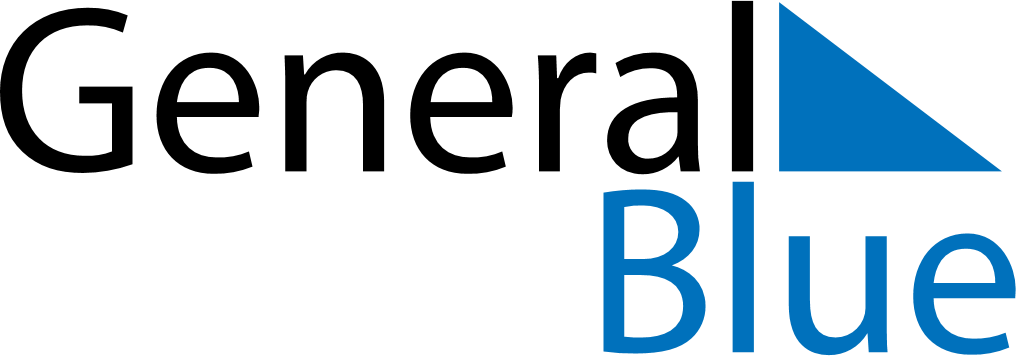 June 2023June 2023June 2023June 2023June 2023June 2023ArubaArubaArubaArubaArubaArubaMondayTuesdayWednesdayThursdayFridaySaturdaySunday12345678910111213141516171819202122232425Dera Gai2627282930NOTES